                  _____________       Зәй шәһәре                                                                        № _______"Зәй муниципаль районында Сөббух Рәфыйков исемендәге премияне бирү турында" 2006 елның 17 июлендәге 71 номерлы    Татарстан Республикасы Зәй муниципаль районы башлыгы карарының үз көчен югалтуын тану турында«Россия Федерациясендә җирле үзидарә оештыруның гомуми принциплары турында» 2003 елның 06 октябрендәге 131-ФЗ номерлы Федераль закон нигезендә, Зәй муниципаль районы Уставына таянып,карар бирәм:"Зәй муниципаль районында Сөббух Рәфыйков исемендәге премияне бирү турында" 2006 елның 17 июлендәге 71 номерлы    Татарстан Республикасы Зәй муниципаль районы башлыгы карары (Татарстан Республикасы Зәй муниципаль районы башлыгының 2009 елның 04 августындага 49 номерлы, 2013 елның 04 июнендәге 54 номерлы, 05.07. 2017 елның 05 июлендәге 136 номерлы, 2019 елның 27 июнендәге 129 номерлы карарлары нигезендә кертелгән үзгәрешләр белән) гамәлдән чыккан дип танырга. Әлеге карар басылып чыккан вакыттан үз көченә керә.Зәй муниципаль районы Советының оештыру бүлегенә әлеге карарны массакүләм мәгълүмат чараларында бастырып чыгарырга, Татарстан Республикасы хокукый мәгълүматының рәсми порталында http://pravo.tatarstan.ru веб-адресы буенча һәм Зәй муниципаль районының рәсми сайтында урнаштырырга. Карарның үтәлешен контрольдә тотуны Татарстан Республикасы Зәй муниципаль районы башлыгы урынбасары П.С. Уразайкинга йөкләргә.Муниципаль районбашлыгы    						                                      Р.Г. КәримовВ.В. Кудряшов 7-10-27ГЛАВА ЗАИНСКОГО МУНИЦИПАЛЬНОГО РАЙОНАРЕСПУБЛИКИ ТАТАРСТАН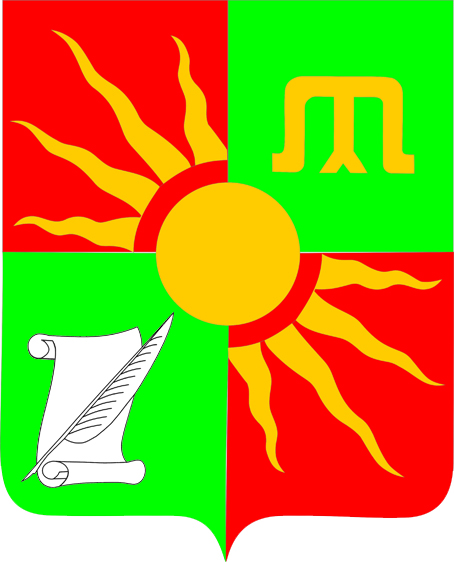 ТАТАРСТАН РЕСПУБЛИКАСЫЗӘЙ МУНИЦИПАЛЬ РАЙОНЫБАШЛЫГЫ                       ПОСТАНОВЛЕНИЕ                                                                                  КАРАР                         ПОСТАНОВЛЕНИЕ                                                                                  КАРАР                         ПОСТАНОВЛЕНИЕ                                                                                  КАРАР  